Schoolondersteuningsprofiel CBS De Wegwijzer Heukelum 2023 bisInleidingVoor u ligt het schoolondersteuningsprofiel (SOP) van CBS de Wegwijzer. In dit plan staat beschreven welke zorg en ondersteuning wij onze leerlingen kunnen en willen bieden. Dit kan belangrijke informatie zijn voor het kiezen van de school die bij uw kind past. We beginnen met een korte introductie op het SOP. In het hoofdstuk 'Huidig aanbod' leest u welke voorzieningen er zijn op De Wegwijzer. In het hoofdstuk 'Ambitie' ziet u welke stappen wij nog willen nemen om een nog sterkere ondersteuning te bieden aan onze leerlingen. Heeft u na het lezen van dit document vragen? Dan kunt u contact opnemen met de intern begeleider of directeur.Wet passend onderwijs en het SOPPer 1 augustus 2014 is de wet passend onderwijs van kracht geworden. In deze wet is bepaald dat elke school de plicht heeft om elke leerling het onderwijs en de ondersteuning te bieden die hij of zij nodig heeft. Omdat niet iedere school alle denkbare ondersteuning kan bieden, is het mogelijk dat een school een leerling met bepaalde speciale behoeftes doorverwijst naar een andere school waar de leerling beter ondersteund kan worden.Iedere school heeft een document waarin staat beschreven in welke onderwijsbehoeften zij kunnen voorzien. Dit is het schoolondersteuningsprofiel (SOP). Om leerlingen gericht door te kunnen verwijzen naar een school die beter in hun onderwijsbehoefte voorziet, werken scholen samen in samenwerkingsverbanden (SWV). Elk samenwerkingsverband zorgt dat er binnen het SWV een plek is voor elke leerling. Onze school hoort bij SWV Driegang (www.driegang.nl).SWV DriegangSWV Driegang bestaat uit alle scholen voor regulier en speciaal onderwijs in de gemeenten Gorinchem, Hardinxveld-Giessendam, Leerdam, West Betuwe (voorheen Lingewaal), Molenlanden, Altena en Vijfheerenlanden. Minstens één keer in de vier jaar stelt het SWV een ondersteuningsplan op. Hierin staan afspraken over de organisatie en bekostiging van de onderwijsondersteuning. In dit plan wordt ook de ‘basisondersteuning’ vastgelegd. Dat is de ondersteuning die elke school in het samenwerkingsverband aanbiedt. Naast deze basisondersteuning kunnen scholen ervoor kiezen om meer ondersteuning te bieden voor leerlingen met speciale onderwijsbehoeften. Deze extra ondersteuning noemen wij arrangementen.Wat betekent het SOP voor ouders?Dat de school van uw keuze goed onderwijs verzorgt, dat mag u verwachten. In het SOP staat omschreven wat hieronder valt en welke extra voorzieningen de school biedt. Zo leest u bijvoorbeeld hoe het veilige klimaat op school wordt gewaarborgd, hoe rolstoelvriendelijk het schoolgebouw is, maar ook of er een hoogbegaafdheidsspecialist op school aanwezig is.Vermoedt u dat uw kind extra ondersteuning nodig zal hebben, of is dit al bekend? Dan is het SOP extra belangrijk voor u. Alle scholen van Driegang hebben een SOP in dezelfde opbouw, zo kunt u gemakkelijk zien waar u wel en niet terecht kunt voor bepaalde ondersteuning. Weet u niet goed wat uw kind nodig zal hebben of is het niet duidelijk welke voorzieningen er zijn, dan kunt u altijd met de school in gesprek gaan.BasisondersteuningDe basisondersteuning laat zich volgens de PO-Raad omschrijven als het geheel van preventieve en lichte curatieve interventies die binnen de onderwijsondersteuningsstructuur van de school, planmatig en op overeengekomen kwaliteitsniveau, worden uitgevoerd (eventueel in samenwerking met ketenpartners).  De schuingedrukte elementen uit deze definitie worden in dit document besproken.De basisondersteuning wordt aan de hand van deze dertien ijkpunten gemeten:Beleid t.a.v. ondersteuningSchoolondersteuningsprofielEffectieve ondersteuningVeilige omgevingZicht op de ontwikkeling van leerlingenOpbrengst- en handelingsgericht werkenGoed afgestemde methoden en aanpakkenHandelingsbekwame en competentie medewerkersAmbitieuze onderwijsarrangementenZorgvuldige overdracht van leerlingenBetrokkenheid ouders en leerlingenExpliciete interne ondersteuningsstructuurEen effectief ondersteuningsteamKwaliteitsniveauDe basisondersteuning bestaat uit:De basiskwaliteit: Dit is gelijk aan de eisen in het inspectiekader van de onderwijsinspectie.De PO-kwaliteit: De PO-Raad heeft besloten dat er, bovenop wat de inspectie voorschrijft, nog een aantal elementen zijn die een school hoort aan te bieden. Als een school voldoet aan deze richtlijnen, dan is de basisondersteuning van PO-kwaliteit.De verschillen tussen basisondersteuning van basiskwaliteit en basisondersteuning van PO-kwaliteit vindt u in hoofdstuk 4.2 van het Ondersteuningsplan van SWV Driegang (volg de link of ga naar www.driegang.nl/documenten en zoek het ondersteuningsplan op).SWV Driegang heeft haar ambitie gelegd bij PO-kwaliteit. Dit wordt gerealiseerd in 2 stappen:Per 1 augustus 2016 voldoen alle scholen aan het niveau basiskwaliteit van basisondersteuning zoals beschreven in het ondersteuningsplan.Alle scholen streven ernaar om per 1 augustus 2018 te voldoen aan de PO-kwaliteit. Daarbovenop worden vanuit het samenwerkingsverband voorzieningen aangeboden die vallen onder het blok extra kwaliteit. Het geheel van ondersteuningsprofielen moet zorgen voor een dekkend aanbod van onderwijs voor de kinderen die in het gebied wonen van het samenwerkingsverband.Preventieve en licht curatieve interventiesAannamebeleid en ondersteuningsstructuurCBS De Wegwijzer heeft in breed overleg bepaald waar de grenzen liggen van haar aannamebeleid. Na aanmelding heeft de school 8 weken om tot een reactie te komen over de inschrijving van een nieuwe leerling. De school werkt volgens de landelijk geldende normen, waarin is vastgelegd dat een school in principe altijd een zorgplicht heeft ten opzicht van aangemelde leerlingen. Er is echter geen inschrijfplicht. Inschrijving vervalt wanneer de school de inschatting maakt dat plaatsing van een leerling niet passend is door de samenstelling van bestaande groepen of wanneer de gevraagde zorg door de school niet te bieden is (en de school daarmee handelingsverlegen). De school hanteert hiervoor normen die in overleg met het team zijn vastgesteld. Wanneer een aanmelding buiten deze normen valt, gaat de school niet over tot inschrijving. Norm: Wij houden een maximum aan van 26 leerlingen per combinatiegroep. Dit aantal wordt door het team van CBS De Wegwijzer gezien als vertrekpunt waarbij door diversiteit in instructie de kwaliteit van lesgeven te waarborgen is. De school houdt zich het recht voor om af te wijken van deze norm, wanneer het gaat om een inschrijving van bijvoorbeeld meerdere kinderen uit één gezin in verschillende leerjaren. Een positieve reactie op inschrijving van een 27+ leerling kan pas volgen na overleg tussen directie en de ontvangende leerkracht. Norm: Wij houden een maximum aan van 2 leerlingen per jaargroep die op basis van een OPP individuele begeleiding nodig hebben. Norm: Wij kunnen ondersteuning bieden tot een verwacht uitstroomniveau tot op 60% van de norm. Een grotere afwijking van het leergemiddelde maakt instructie onmogelijk. Al bij een aanpassing tot 80% moet worden overwogen of een leerling niet beter terecht kan op een andere vorm van onderwijs. Norm: Het team van CBS De Wegwijzer is niet toegerust op behandelen van of omgaan met ingewikkelde gedragsproblematiek. Hiervoor hanteert de school het maximum van één leerling met ingewikkelde gedragsproblematiek per combinatiegroep. Ingewikkelde gedragsproblematiek is gedragsproblematiek waarvoor een OPP gedrag en overleg van casussen op het SOT (schoolondersteuningsteam) noodzakelijk is.De expertise en ervaring van het team van CBS De Wegwijzer kan het beste worden weergegeven door onze ervaring met leerlingen. Hieronder vindt u een overzicht van de ondersteuning die wij op dit moment bieden. Het gaat om 16 van de 94 kinderen. Huidige diversiteit leerling populatieDe leerlingen en de ondersteuning worden verdeeld in vier categorieën.Leerlingen met een onderwijsvraag, zij worden binnen de basisondersteuning begeleid.Leerlingen met een onderwijsvraag voor extra aandacht, zij zijn besproken in het ondersteuningsteam en zijn zo mogelijk extern gediagnosticeerd. Deze leerlingen worden binnen de basisondersteuning plus begeleid. Leerlingen met een speciale onderwijsvraag en eventueel zorgvraag, zij hebben meer gespecialiseerd onderwijs en eventueel zorgbegeleiding nodig. Dit wordt dan in een ontwikkelingsperspectief (OPP) uitgewerkt. Deze leerlingen worden binnen de extra ondersteuning intern en mogelijk extern extra begeleid. Leerlingen met een zeer speciale onderwijs- en eventueel zorgvraag, ze hebben intensief gespecialiseerd onderwijs en eventueel zorgbegeleiding nodig. Dit wordt ook uitgewerkt in een OPP. Deze leerlingen worden binnen de extra ondersteuning plus intern en mogelijk extern extra begeleid. AB = Ambulante Begeleiding van het samenwerkingsverbandHuidige deskundigheid De school maakt gebruik van de volgende aanwezige teamdeskundigheid.De school maakt gebruik van de volgende aanwezige deskundigheid binnen het bestuur of binnen het samenwerkingsverband.Huidige basisondersteuning en ontwikkelambitie op De WegwijzerAmbitieDe school heeft een ambitie waaraan in de komende 4 jaar wordt gewerkt.Dat betreft de volgende ijkpunten:4. Veilige omgeving11. Betrokkenheid ouders en leerlingen13. Een effectief ondersteuningsteamPlanning4. We gaan in overleg met de partnerschool in de Brede School Heukelum over eenzelfde taal waar het gaat om het pedagogisch klimaat. Eerste stap is het aanbieden van lessen weerbaarheid in groep 5/6 . Misschien gaan wij ook werken met de methode Kwink. Daarnaast willen we kinderen die thuis in een onveilige situatie komen bij echtscheiding (en dat oorzaak kan zijn van andere problemen) kunnen begeleiden met het Zandkastelenprogramma/ De kinderen scheiden mee. 11. We zetten in op tweejaarlijkse  kindgesprekken over het leerproces. 13. We gaan effectief om met  middelen en mensen. De tevredenheid over de externe ondersteuning moet omhoog. In schooljaar 2018-2019 doen we vijf keer intervisie met team en SOT. Zo bundelen we elkaars krachten. aan de hand van een concrete casus (grensoverschrijdend gedrag; overgang groep 2/3 ; omgaan met een begaafd kind dat niet werkt) werken we aan beleid en de beste adviezen. Voor een meer concrete planning verwijzen we naar schoolplan 2019-2023.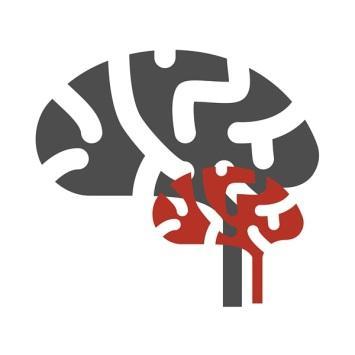 Meer- en minder begaafdheidWe zijn gespecialiseerd op het terrein van meerbegaafdheid. Gedragsproblematiek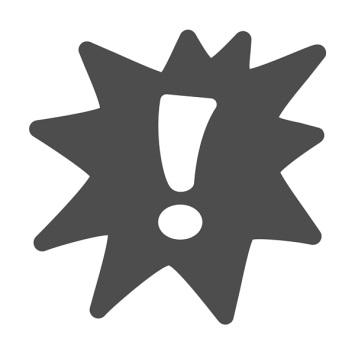 Wij zijn opgeleid in het aanleren van sociale vaardigheden.    Fysieke beperking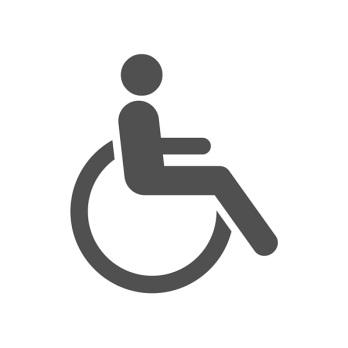 Onze school is toegankelijk voor kinderen met een fysieke beperking. Dyslexie/ Dyscalculie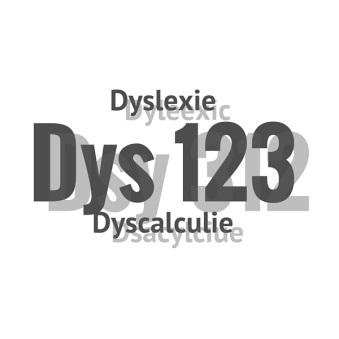 We volgen de protocollen voor lees- en rekenproblemen. We ondersteunen kinderen met (vermoedelijke) dyslexie met BOUW! en read & write. Schoolklimaat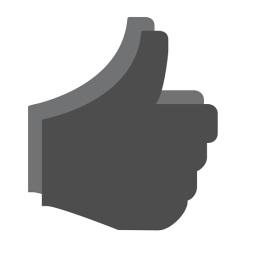 Onze school heeft een veilig en positief pedagogisch klimaat. Ouderbetrokkenheid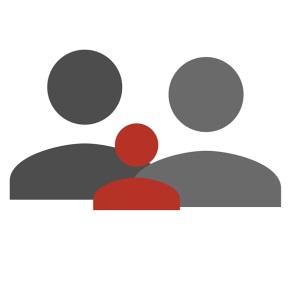 Wij zien ouders als educatieve partners. Ambitie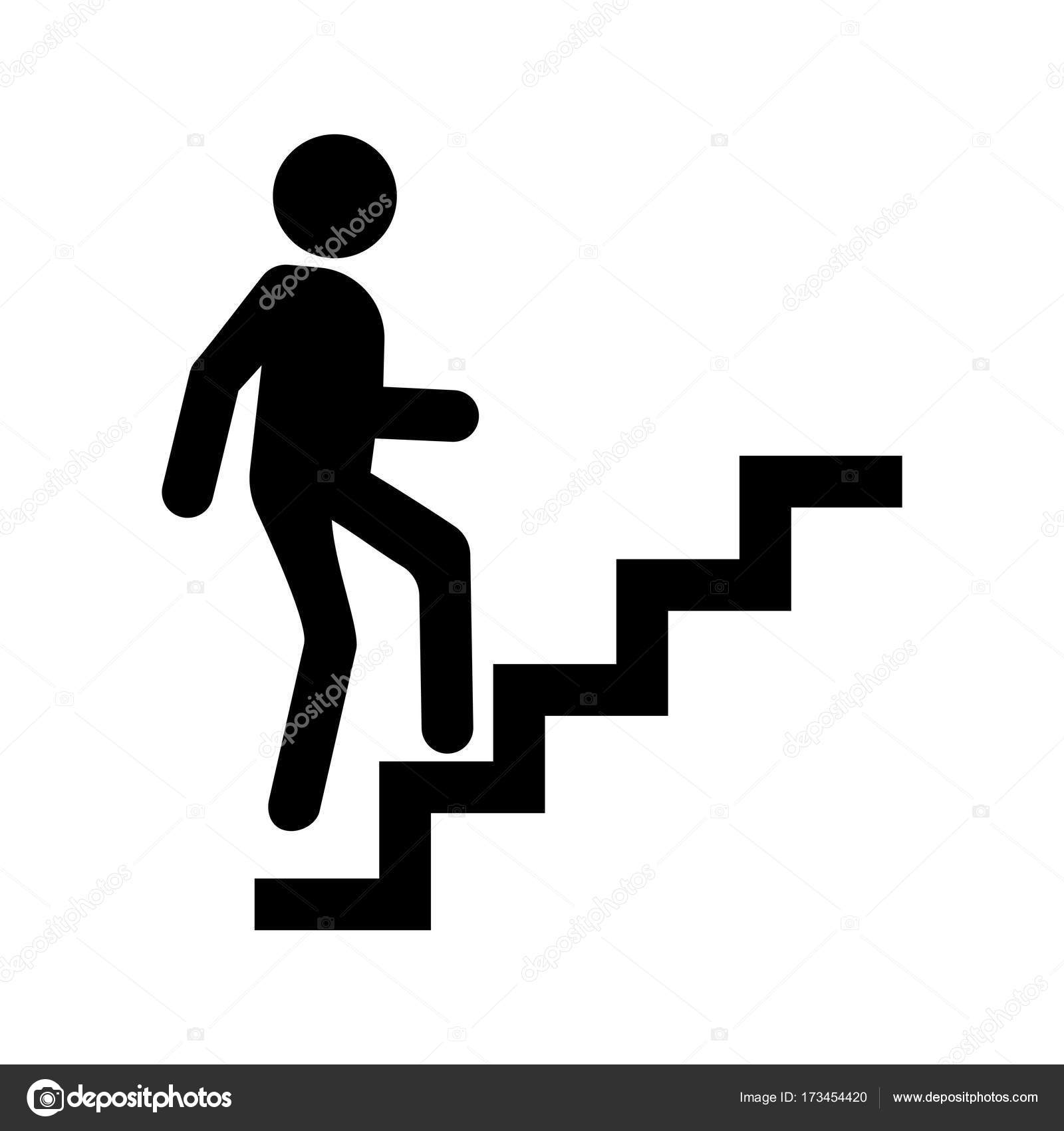 We willen graag een inclusieve school zijn voor kinderen uit ons dorp. Hiervoor is meer expertise nodig voor het omgaan met verschillende gedragsproblemen.AanbodAanbod dyslexie en dyscalculieWe werken met het protocol dyslexie. Extra begeleiding voor kinderen met dyslexie kan plaatsvinden onder schooltijd. Kinderen met dyslexie kunnen daarnaast begeleid worden met het programma Read & write. In de onderbouw begeleiden we kinderen met leesproblemen met BOUW! Ook het protocol dyscalculie is op school aanwezig. Onderwijsprogramma's en leerlijnen op maatWe kunnen kinderen die op onderdelen niet het uitstroomniveau van groep 8 gaan halen onderwijs op maat bieden tot minimaal 60% van de leerstof. We hebben beleid voor (meer) begaafde kinderen en veel materialen die voor hen geschikt zijn. Fysieke toegankelijkheid van schoolgebouwOnze school is toegankelijk voor kinderen met bijvoorbeeld een rolstoel. Lift en mindervalidentoilet zijn aanwezig.(Ortho)pedagogische en of orthodidactische programma's en methodieken gericht op sociale veiligheid en het voorkomen/aanpakken van gedragsproblematiekDe school werkt met SOEMO-kaarten voor sociale veiligheid. Protocol voor medisch handelenZie protocol medische handelingen van stichting Logos. Welke curatieve zorg en ondersteuning kan school, eventueel met ketenpartners, bieden?In samenwerking met het Sociaal Team West Betuwe, de gemeente West Betuwe en de GGD Gelderland Zuid kan er op meerdere terreinen curatieve zorg verleend worden. Groepen 1/2Groepen 3/4Groepen 5/6Groepen 7/8TotaalTotaal aantal leerlingen op school3019232294Uitsplitsing # leerlingen per onderwijsvraag per groepenBasisondersteuningTotaalBasisondersteuning-plus3Taal/ lezen1337RekenenMinder begaafdheidMeer/hoogbegaafdheid 1135Gedrag123WerkhoudingFysieke gesteldheid11ThuissituatieSpraak11Totaal356417Extra ondersteuningOPP taalOPP rekenenOPP minder begaafdheidOPP meer/hoogbegaafdheidOPP gedragWerkhoudingFysieke gesteldheidThuissituatieTotaalExtra ondersteuning-plusOPP en AB leergebiedenOPP en AB gedrag2 (S +G)1 (M)3OPP en AB fysieke gesteldheidOPP en AB cluster 1OPP en AB cluster 21 (R)1Totaal4Aanwezigheid zonder diplomaAanwezig met diplomaNiet aanwezigIntern BegeleiderTaal/leesspecialistxDyslexie specialistxRekenspecialistxGedragsspecialistxSociale vaardigheden specialistxHoogbegaafdheid specialistxRemedial teacherxMotorische remedial teacher (tevens vakleerkracht lichamelijke oefening)xSpelbegeleidingxCoaching en Video interactie begeleidingxVakleerkracht lichamelijke oefeningxSpecialist Jonge kindxAanwezigheid zonder diplomaAanwezig met diplomaNiet aanwezigOrthopedagoog/PsycholoogxLogopedistxHoogbegaafdheidsspecialistxSchoolmaatschappelijk werkxSpecialist het jonge kindxIntern BegeleiderxTaal/leesspecialistxDyslexiespecialistxSociale vaardigheden specialistxRemedial teacherxMotorische remedial teacherxSpelbegeleidingxCoaching en video interactie begeleidingx13 IJkpuntenHuidige situatieOntwikkel ambitie1Beleid t.a.v. ondersteuningEr is beleid tav de ondersteuning.2Schoolondersteunings-profielHet SOP 2023 bis is opgesteld in samenspraak met het gehele team van CBS De Wegwijzer.3Effectieve ondersteuningWe evalueren de ondersteuning jaarlijks en werken planmatig aan verbetering.4Veilige omgevingEr heerst een veilig klimaat op school  en we monitoren dit met de tevredenheidspeiling van Vensters. Er is beperkte  ondersteuning op sociaal-emotioneel gebied.5Zicht op de ontwikkeling van leerlingenWe hebben zicht op ontwikkeling door het LVS in Parnassys en de leerlijnen jonge kind. 6Opbrengst- en handelingsgericht werkenTwee keer per jaar evalueren we de plannen en stellen we deze bij n.a.v. toetsresultaten. De streefdoelen op schoolniveau liggen boven het landelijk gemiddelde. 7Goed afgestemde methoden en aanpakkenWe werken met het concept kansrijke combinatiegroepen waardoor we doelgerichte instructie geven in de combinatiegroepen.8Handelingsbekwame en competente medewerkersHet team heeft scholing gevolgd op het gebied van 9Ambitieuze onderwijsarrangemen-tenOp dit moment (2018) zijn er drie onderwijsarrangementen (zwaar) op een schoolpopulatie van 80 kinderen.10Zorgvuldige overdracht van leerlingenEr is warme overdracht van peuteropvang naar PO en naar VO. 11Betrokkenheid ouders en leerlingenUit tevredenheidsonderzoeken blijkt een hoge betrokkenheid van ouders en leerlingen.We vinden dat kinderen eigenaar van hun eigen leerproces zijn. De betrokkenheid van de kinderen bij het leren kan versterkt worden. 12Expliciete interne ondersteuningsstruc- tuurDeze structuur is aanwezig en wordt gedragen door het team. 13Een effectief ondersteuningsteamEr is een ondersteuningsteam. Dit kan effectiever.De inzet van het ondersteuningsteam moet leiden tot grotere betrokkenheid van leerkrachten en intern begeleider. 